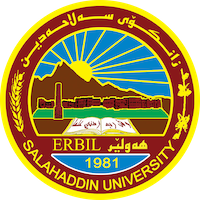 Academic Curriculum Vitae Personal Information: 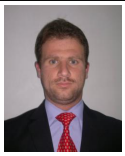 Full Name: Mohammed Omar HamadameenAcademic Title: LecturerEmail: mohammed.hamadameen@su.edu.krdPersonal InformationMobile: 07504557277Education:[2004 – 2008] [B.Sc. in Plant Production] College of agriculture/ Salahaddin University[2011 – 2013] [M.Sc. in Plant Breeding and Genetics] Faculty of agriculture/ University of Sulaimani.[2015 – 2022] [Ph.D. in Crop Ecology] College of agricultural engineering sciences/ Salahaddin University.Employment:[2013 – until now] [Academic Staff of Biology Department] [College of Education- Shaqlawa]
Qualifications Windows system, Internet, Microsoft office (Word, Power point, Excel), GraphPad Prism program, Endnote, SPSS, MATlabLanguages: Kurdish, Arabic and English languages IELTS: 5Teaching experience:General Botany, Plant Anatomy, Plant Taxonomy and Plant Physiology Research and publications1. Full Diallel Crosses for Estimation of Genetic Parameters in Maize (Iraqi journal of agricultural science 2017).2. Full Diallel Cross Analysis in Maize for Yield Component Traits (2nd Scientific conference of Garmian University 2015).3. Effects of maize succession with winter crops on growth and productivity of maize (Indian journal of ecology, 49(5), 2022)4. Effects of maize succession with winter crops on soil NPK and organic matter (plant archives 2021).Conferences and courses attendedStudents grant conferenceArtificial intelligence conference- in College of Science (Albaseera Center)Immigrants symposium- Dedaman HotelProfessional memberships Kurdistan Agricultural Engineers SyndicateKurdistan Teachers UnionSalahaddin University Cultural CenterArab Faculty PlatformProfessional Social Network Accounts:https://www.researchgate.net/profile/Mohammed-Hamadameenhttps://www.linkedin.com/in/mohammed-omer-b93297102/https://scholar.google.com/citations?hl=en&user=gEOjCR4AAAAJhttps://orcid.org/my-orcid?orcid=0009-0005-5021-8811